Версия сайта для слабовидящих включает в себя:3 разных сочетаний размеров шрифта сайта;функцию "выключить / включить изображения" на сайте;функцию выбора цвета сайта (3 цвета).Включение версии сайта для слабовидящих производится в вертикальном меню справа. При нажатии на кнопку "Включить версию для слабовидящих" появится следующая строка: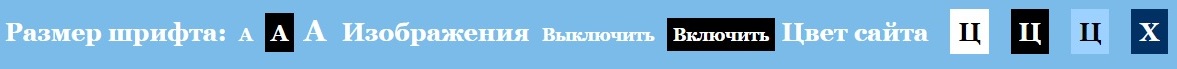 Для изменения размера шрифта нажмите сюда: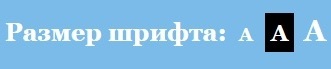 Если нужно убрать / добавить изображение, используйте кнопки "Выключить" / "Включить":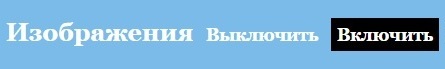 Поменять цвет сайта можно здесь: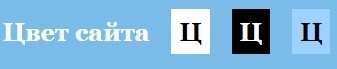 Для того, чтобы отключить версию для слабовидящих, нажмите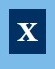 Увеличить размер текста можно и другими способами: Включение Экранной лупы Windows: 1. Через меню Пуск:Пуск → Все программы → Стандартные → Специальные возможности → Экранная лупа.2. Через Панель управления:Панель управления → Специальные возможности → Центр специальных возможностей → Включить экранную лупу.3. С помощью сочетания клавиш «Windows и ”+”».Использование сочетания клавиш:1. В браузерах Internet Explorer, Mozilla Firefox, Google Chrom, Opera используйте сочетание клавиш Ctrl + "+" (увеличить), Ctrl + "-" (уменьшить).2. В браузере Safari используйте сочетание клавиш Cmd + "+" (увеличить), Cmd + "-" (уменьшить).Настройка высокой контрастности на компьютере возможна двумя способами:1. Через Панель управления:Пуск → Все программы → Стандартные → Центр специальных возможностей → и выбираете из всех имеющихся возможностей «Настройка высокой контрастности».2. Использование «горячих клавиш»: Shift (слева) + Alt (слева) + Print Screen, одновременно.